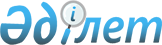 О внесении изменений в решение Жамбылского районного маслихата от 19 декабря 2014 года № 41-281 "О бюджете Жамбылского района на 2015-2017 годы"Решение Жамбылского районного маслихата Алматинской области от 09 ноября 2015 года № 53-346. Зарегистрировано Департаментом юстиции Алматинской области 18 ноября 2015 года № 3562      В соответствии c пунктом 4 статьи 106 Бюджетного Кодекса Республики Казахстан от 4 декабря 2008 года, подпунктом 1) пункта 1 статьи 6 Закона Республики Казахстан от 23 января 2001 года "О местном государственном управлении и самоуправлении в Республике Казахстан", Жамбылский районный маслихат РЕШИЛ:

      1. Внести в решение Жамбылского районного маслихата от 19 декабря 2014 года № 41-281 "О бюджете Жамбылского района на 2015-2017 годы", (зарегистрированного в Реестре государственной регистрации нормативных правовых актов от 26 декабря 2014 года № 2977, опубликованного в газете "Атамекен" № 2 (5734) от 10 января, № 3 (5735) от 17 января 2015 года), в решение Жамбылского районного маслихата от 9 февраля 2015 года № 42-287 "О внесении изменений в решение Жамбылского районного маслихата от 19 декабря 2014 года № 41-281 "О бюджете Жамбылского района на 2015-2017 годы" (зарегистрированного в Реестре государственной регистрации нормативных правовых актов от 12 февраля 2015 года № 3045, опубликованного в газете "Атамекен" № 10 (5742) от 7 марта, № 11 (5743) от 14 марта 2015 года), в решение Жамбылского районного маслихата от 27 мая 2015 года № 47-321 "О внесении изменений в решение Жамбылского районного маслихата от 19 декабря 2014 года № 41-281 "О бюджете Жамбылского района на 2015-2017 годы" (зарегистрированного в Реестре государственной регистрации нормативных правовых актов от 8 июня 2015 года № 3198, опубликованного в газете "Атамекен" № 24 (5756) от 13 июня, № 26 (5758) от 27 июня 2015 года), в решение Жамбылского районного маслихата от 7 сентября 2015 года № 51-338 "О внесении изменений в решение Жамбылского районного маслихата от 19 декабря 2014 года № 41-281 "О бюджете Жамбылского района на 2015-2017 годы" (зарегистрированного в Реестре государственной регистрации нормативных правовых актов от 15 сентября 2015 года № 3413, опубликованного в газете "Атамекен" № 40 (5772) от 2 октября, № 41 (5773) от 9 октября 2015 года) следующие изменения:

      пункт 1 указанного решения изложить в новой редакции:

      "1. Утвердить районный бюджет на 2015-2017 годы согласно приложениям 1, 2 и 3 соответственно, в том числе на 2015 год в следующих объемах:

      1) доходы 11 826 811 тысяч тенге, в том числе:

      налоговые поступления 2 376 830 тысяч тенге;

      неналоговые поступления 20 504 тысяч тенге;

      поступления от продажи основного капитала 35 314 тысяч тенге;

      поступления трансфертов 9 394 163 тысяч тенге, в том числе:

      целевые текущие трансферты 2 799 666 тысяч тенге;

      целевые трансферты на развитие 2 721 615 тысяч тенге;

      субвенции 3 872 882 тысяч тенге;

      2) затраты 11 966 174 тысяч тенге;

      3) чистое бюджетное кредитование 87 850 тысяч тенге, в том числе:

      бюджетные кредиты 110 001 тысяч тенге;

      погашение бюджетных кредитов 22 151 тысяч тенге;

      4) сальдо по операциям с финансовыми активами 4000 тысяч тенге;

      5) дефицит (профицит) бюджета (-) 231 213 тысяч тенге; 

      6) финансирование дефицита (использование профицита) бюджета 231 213 тысяч тенге". 

      2. Приложение 1 к указанному решению, изложить в новой редакции согласно приложению 1 к настоящему решению.

      3. Контроль за исполнением настоящего решения возложить на постоянную комиссию районного маслихата "По экономической реформе, бюджету, тарифной политике, развитию малого и среднего предпринимательства".

      4. Возложить на руководителя отдела экономики и бюджетного планирования Жамбылского района (по согласованию Кельдибекова Л.К.) опубликование настоящего решения после государственной регистрации в органах юстиции в официальных и периодических печатных изданиях, а также на интернет-ресурсе, определяемом Правительством Республики Казахстан, и на интернет-ресурсе районного маслихата. 

       5. Настоящее решение вводится в действие с 1 января 2015 года.

 Бюджет Жамбылского района на 2015 год
					© 2012. РГП на ПХВ «Институт законодательства и правовой информации Республики Казахстан» Министерства юстиции Республики Казахстан
				
      Председатель сессии

      Жамбылского района

Такимов Б. К.

      Секретарь маслихата 

      Жамбылского района

Журын С. М.
Приложение 1 к решению Жамбылского районного маслихата от 9 ноября 2015 года № 53-346 "О внесении изменений в решение Жамбылского районного маслихата от 19 декабря 2014 года № 41-281 "О бюджете Жамбылского района на 2015-2017 годы"Приложение 1 утвержденное решением Жамбылского районного маслихата от 19 декабря 2014 года № 41-281 "О бюджете Жамбылского района на 2015-2017 годы"Категория

Класс

Подкласс

Наименование

Сумма (тысяч тенге)

1 Доходы

11826811

1

Налоговые поступления

2376830

1

Подоходный налог

128401

2

Индивидуальный подоходный налог

128401

4

Hалоги на собственность

2168584

1

Налоги на имущество

1986234

3

Земельный налог

22327

4

Hалог на транспортные средства

155173

5

Единый земельный налог

4850

5

Внутренние налоги на товары, работы и услуги

59846

2

Акцизы

6863

3

Поступления за использование природных и других ресурсов

15781

4

Сборы за ведение предпринимательской и профессиональной деятельности

36814

5

Налог на игорный бизнес

388

7

Прочие налоги

10

1

Прочие налоги

10

8

Обязательные платежи, взимаемые за совершение юридически значимых действий и (или) выдачу документов уполномоченными на то государственными органами или должностными лицами

19989

1

Государственная пошлина

19989

2

Неналоговые поступления

20504

1

Доходы от государственной собственности

10354

1

Поступления части чистого дохода государственных предприятий

4384

5

Доходы от аренды имущества, находящегося в государственной собственности

5970

4

Штрафы, пени, санкции, взыскания, налагаемые государственными учреждениями, финансируемыми из государственного бюджета, а также содержащимися и финансируемыми из бюджета (сметы расходов) Национального Банка Республики Казахстан 

1248

1

Штрафы, пени, санкции, взыскания, налагаемые государственными учреждениями, финансируемыми из государственного бюджета, а также содержащимися и финансируемыми из бюджета (сметы расходов) Национального Банка Республики Казахстан, за исключением поступлений

1248

6

Прочие неналоговые поступления

8902

1

Прочие неналоговые поступления

8902

3

Поступления от продажи основного капитала

35314

1

Продажа государственного имущества, закрепленного за государственными учреждениями

947

1

Продажа государственного имущества, закрепленного за государственными учреждениями

947

3

Продажа земли и нематериальных активов

34367

1

Продажа земли

34367

4

Поступления трансфертов 

9394163

2

Трансферты из вышестоящих органов государственного управления

9394163

2

Трансферты из областного бюджета

9394163

Функциональная группа

фукциональная подгруппа

Администратор бюджетных программ

Программа

Наименование

 Сумма (тысяч тенге)

ІІ. Затраты

11966174

1

Государственные услуги общего характера

510374

1

Представительные, исполнительные и другие органы, выполняющие общие функции государственного управления

475478

112

Аппарат маслихата района (города областного значения)

16166

001

Услуги по обеспечению деятельности маслихата района (города областного значения)

13166

003

Капитальные расходы государственного органа

3000

122

Аппарат акима района (города областного значения)

86785

001

Услуги по обеспечению деятельности акима района (города областного значения)

71393

003

Капитальные расходы государственного органа

15392

123

Аппарат акима района в городе, города районного значения, поселка, села, сельского округа

372527

001

Услуги по обеспечению деятельности акима района в городе, города районного значения, поселка, села, сельского округа

350277

022

Капитальные расходы государственного органа

22250

2

Финансовая деятельность

20475

452

Отдел финансов района (города областного значения)

20475

001

Услуги по реализации государственной политики в области исполнения бюджета и управления коммунальной собственностью района (города областного значения)

17751

003

Проведение оценки имущества в целях налогообложения

1646

010

Приватизация, управление коммунальным имуществом, постприватизационная деятельность и регулирование споров, связанных с этим

1078

5

Планирование и статистическая деятельность

14421

453

Отдел экономики и бюджетного планирования района (города областного значения)

14421

001

Услуги по реализации государственной политики в области формирования и развития экономической политики, системы государственного планирования

14241

004

Капитальные расходы государственного органа

180

2

Оборона

4299

1

Военные нужды

1865

122

Аппарат акима района (города областного значения)

1865

005

Мероприятия в рамках исполнения всеобщей воинской обязанности

1865

2

Организация работы по чрезвычайным ситуациям

2434

122

Аппарат акима района (города областного значения)

2434

006

Предупреждение и ликвидация чрезвычайных ситуаций масштаба района (города областного значения)

1450

007

Мероприятия по профилактике и тушению степных пожаров районного (городского) масштаба, а также пожаров в населенных пунктах, в которых не созданы органы государственной противопожарной службы

984

3

Общественный порядок, безопасность, правовая, судебная, уголовно-исполнительная деятельность

1260

9

Прочие услуги в области общественного порядка и безопасности

1260

485

Отдел пассажирского транспорта и автомобильных дорог района (города областного значения)

1260

021

Обеспечение безопасности дорожного движения в населенных пунктах

1260

4

Образование

7129558

1

Дошкольное воспитание и обучение

769747

464

Отдел образования района (города областного значения)

769747

009

Обеспечение деятельности организаций дошкольного воспитания и обучения

137658

040

Реализация государственного образовательного заказа в дошкольных организациях образования

632089

2

Начальное, основное среднее и общее среднее образование

4576493

464

Отдел образования района (города областного значения)

4518478

003

Общеобразовательное обучение

4447328

006

Дополнительное образование для детей

71150

465

Отдел физической культуры и спорта района (города областного значения)

58015

017

Дополнительное образование для детей и юношества по спорту

58015

4

Техническое и профессиональное, послесреднее образование

18179

464

Отдел образования района (города областного значения)

18179

018

Организация профессионального обучения

18179

9

Прочие услуги в области образования

1765139

464

Отдел образования района (города областного значения)

564714

001

Услуги по реализации государственной политики на местном уровне в области образования 

11945

004

Информатизация системы образования в государственных учреждениях образования района (города областного значения)

15750

005

Приобретение и доставка учебников, учебно-методических комплексов для государственных учреждений образования района (города областного значения)

177006

015

Ежемесячная выплата денежных средств опекунам (попечителям) на содержание ребенка-сироты (детей-сирот), и ребенка (детей), оставшегося без попечения родителей 

40840

022

Выплата единовременных денежных средств казахстанским гражданам, усыновившим (удочерившим) ребенка (детей)-сироту и ребенка (детей), оставшегося без попечения родителей 

150

067

Капитальные расходы подведомственных государственных учреждений и организаций

319023

467

Отдел строительства района (города областного значения)

1200425

037

Строительство и реконструкция объектов образования

1200425

6

Социальная помощь и социальное обеспечение

289218

1

Социальное обеспечение

394

464

Отдел образования района (города областного значения)

394

030

Содержание ребенка (детей), переданного патронатным воспитателям

394

2

Социальная помощь

259462

451

Отдел занятости и социальных программ района (города областного значения)

259462

002

Программа занятости

51089

004

Оказание социальной помощи на приобретение топлива специалистам здравоохранения, образования, социального обеспечения, культуры, спорта и ветеринарии в сельской местности в соответствии с законодательством Республики Казахстан

37797

005

Государственная адресная социальная помощь

2992

006

Оказание жилищной помощи

11604

007

Социальная помощь отдельным категориям нуждающихся граждан по решениям местных представительных органов

17579

010

Материальное обеспечение детей-инвалидов, воспитывающихся и обучающихся на дому

2821

014

Оказание социальной помощи нуждающимся гражданам на дому

33135

016

Государственные пособия на детей до 18 лет

37169

017

Обеспечение нуждающихся инвалидов обязательными гигиеническими средствами и предоставление услуг специалистами жестового языка, индивидуальными помощниками в соответствии с индивидуальной программой реабилитации инвалида

29684

052

Проведение мероприятий, посвященных семидесятилетию Победы в Великой Отечественной войне

35592

9

Прочие услуги в области социальной помощи и социального обеспечения

29362

451

Отдел занятости и социальных программ района (города областного значения)

29362

001

Услуги по реализации государственной политики на местном уровне в области обеспечения занятости и реализации социальных программ для населения

26982

011

Оплата услуг по зачислению, выплате и доставке пособий и других социальных выплат

1180

050

Реализация Плана мероприятий по обеспечению прав и улучшению качества жизни инвалидов

1200

7

Жилищно-коммунальное хозяйство

2540712

1

Жилищное хозяйство

166155

123

Аппарат акима района в городе, города районного значения, поселка, села, сельского округа

11100

027

Ремонт и благоустройство объектов в рамках развития городов и сельских населенных пунктов по Дорожной карте занятости 2020

11100

463

Отдел земельных отношений района (города областного значения)

525

016

Изъятие земельных участков для государственных нужд 

525

467

Отдел строительства района (города областного значения)

89430

003

Проектирование и (или) строительство, реконструкция жилья коммунального жилищного фонда

49654

004

Проектирование, развитие и (или) обустройство инженерно-коммуникационной инфраструктуры

39776

487

Отдел жилищно-коммунального хозяйства и жилищной инспекции района (города областного значения)

65100

001

Услуги по реализации государственной политики на местном уровне в области жилищно-коммунального хозяйства и жилищного фонда

12157

005

Организация сохранения государственного жилищного фонда

1500

006

Обеспечение жильем отдельных категорий граждан

6192

032

Капитальные расходы подведомственных государственных учреждений и организаций

22800

041

Ремонт и благоустройство объектов в рамках развития городов и сельских населенных пунктов по Дорожной карте занятости 2020

22451

2

Коммунальное хозяйство

1573423

123

Аппарат акима района в городе, города районного значения, поселка, села, сельского округа

65457

014

Организация водоснабжения населенных пунктов

65457

487

Отдел жилищно-коммунального хозяйства и жилищной инспекции района (города областного значения)

1507966

016

Функционирование системы водоснабжения и водоотведения

56206

026

Организация эксплуатации тепловых сетей, находящихся в коммунальной собственности районов (городов областного значения)

20000

028

Развитие коммунального хозяйства

131942

029

Развитие системы водоснабжения и водоотведения

861095

058

Развитие системы водоснабжения и водоотведения в сельских населенных пунктах

438723

3

Благоустройство населенных пунктов

801134

123

Аппарат акима района в городе, города районного значения, поселка, села, сельского округа

230457

011

Благоустройство и озеленение населенных пунктов

230457

487

Отдел жилищно-коммунального хозяйства и жилищной инспекции района (города областного значения)

570677

017

Обеспечение санитарии населенных пунктов

12091

025

Освещение улиц в населенных пунктах

261338

030

Благоустройство и озеленение населенных пунктов

297248

8

Культура, спорт, туризм и информационное пространство

256588

1

Деятельность в области культуры

160230

455

Отдел культуры и развития языков района (города областного значения)

160230

003

Поддержка культурно-досуговой работы

160230

2

Спорт

10492

465

Отдел физической культуры и спорта района (города областного значения)

10492

001

Услуги по реализации государственной политики на местном уровне в сфере физической культуры и спорта

5120

006

Проведение спортивных соревнований на районном (города областного значения) уровне

526

007

Подготовка и участие членов сборных команд района (города областного значения) по различным видам спорта на областных спортивных соревнованиях

4196

032

Капитальные расходы подведомственных государственных учреждений и организаций

650

3

Информационное пространство

61188

455

Отдел культуры и развития языков района (города областного значения)

58693

006

Функционирование районных (городских) библиотек

57789

007

Развитие государственного языка и других языков народа Казахстана

904

456

Отдел внутренней политики района (города областного значения)

2495

002

Услуги по проведению государственной информационной политики

2495

9

Прочие услуги по организации культуры, спорта, туризма и информационного пространства

24678

455

Отдел культуры и развития языков района (города областного значения)

13012

001

Услуги по реализации государственной политики на местном уровне в области развития языков и культуры

5512

032

Капитальные расходы подведомственных государственных учреждений и организаций

7500

456

Отдел внутренней политики района (города областного значения)

11666

001

Услуги по реализации государственной политики на местном уровне в области информации, укрепления государственности и формирования социального оптимизма граждан

11366

006

Капитальные расходы государственного органа 

300

10

Сельское, водное, лесное, рыбное хозяйство, особо охраняемые природные территории, охрана окружающей среды и животного мира, земельные отношения

310920

1

Сельское хозяйство

94897

453

Отдел экономики и бюджетного планирования района (города областного значения)

21884

462

099

Реализация мер по оказанию социальной поддержки специалистов

21884

462

Отдел сельского хозяйства района (города областного значения)

33229

001

Услуги по реализации государственной политики на местном уровне в сфере сельского хозяйства

33229

473

Отдел ветеринарии района (города областного значения)

39784

001

Услуги по реализации государственной политики на местном уровне в сфере ветеринарии

14178

006

Организация санитарного убоя больных животных

1371

007

Организация отлова и уничтожения бродячих собак и кошек

4000

008

Возмещение владельцам стоимости изымаемых и уничтожаемых больных животных, продуктов и сырья животного происхождения

5656

009

Проведение ветеринарных мероприятий по энзоотическим болезням животных

4828

010

Проведение мероприятий по идентификации сельскохозяйственных животных

9751

6

Земельные отношения

11377

463

Отдел земельных отношений района (города областного значения)

11377

001

Услуги по реализации государственной политики в области регулирования земельных отношений на территории района (города областного значения)

8377

006

Землеустройство, проводимое при установлении границ районов, городов областного значения, районного значения, сельских округов, поселков, сел

3000

9

Прочие услуги в области сельского, водного, лесного, рыбного хозяйства, охраны окружающей среды и земельных отношений

204646

473

Отдел ветеринарии района (города областного значения)

195786

011

Проведение противоэпизоотических мероприятий

195786

487

Отдел жилищно-коммунального хозяйства и жилищной инспекции района (города областного значения)

8860

052

Поддержка использования возобновляемых источников энергии

8860

11

Промышленность, архитектурная, градостроительная и строительная деятельность

15817

2

Архитектурная, градостроительная и строительная деятельность

15817

467

Отдел строительства района (города областного значения)

10140

001

Услуги по реализации государственной политики на местном уровне в области строительства

9740

017

Капитальные расходы государственного органа 

400

468

Отдел архитектуры и градостроительства района (города областного значения)

5677

001

Услуги по реализации государственной политики в области архитектуры и градостроительства на местном уровне 

5677

12

Транспорт и коммуникации

750190

1

Автомобильный транспорт

744246

123

Аппарат акима района в городе, города районного значения, поселка, села, сельского округа

140120

045

Капитальный и средний ремонт автомобильных дорог улиц населенных пунктов

140120

485

Отдел пассажирского транспорта и автомобильных дорог района (города областного значения)

604126

023

Обеспечение функционирования автомобильных дорог

145102

045

Капитальный и средний ремонт автомобильных дорог районного значения и улиц населенных пунктов 

459024

9

Прочие услуги в сфере транспорта и коммуникации

5944

485

Отдел пассажирского транспорта и автомобильных дорог района (города областного значения)

5944

001

Услуги по реализации государственной политики на местном уровне в области пассажирского транспорта и автомобильных дорог

5944

13

Прочие

140411

3

Поддержка предпринимательской деятельности и защита конкуренции

7361

469

Отдел предпринимательства района (города областного значения)

7361

001

Услуги по реализации государственной политики на местном уровне в области развития предпринимательства 

7361

9

Прочие

133050

123

Аппарат акима района в городе, города районного значения, поселка, села, сельского округа

129384

040

Реализация мер по содействию экономическому развитию регионов в рамках Программы "Развитие регионов" 

129384

452

Отдел финансов района (города областного значения)

3666

012

Резерв местного исполнительного органа района (города областного значения) 

3666

14

Обслуживание долга

37

1

Обслуживание долга

37

452

Отдел финансов района (города областного значения)

37

013

Обслуживание долга местных исполнительных органов по выплате вознаграждений и иных платежей по займам из областного бюджета

37

15

Трансферты

16790

1

Трансферты

16790

452

Отдел финансов района (города областного значения)

16790

006

Возврат неиспользованных (недоиспользованных) целевых трансфертов

16777

016

Возврат, использованных не по целевому назначению целевых трансфертов

13

ІІІ. Чистое бюджетное кредитование

87850

Бюджетные кредиты

110001

10

Сельское, водное, лесное, рыбное хозяйство, особо охраняемые природные территории, охрана окружающей среды и животного мира, земельные отношения

110001

1

Сельское хозяйство

110001

453

Отдел экономики и бюджетного планирования района (города областного значения)

110001

006

Бюджетные кредиты для реализации мер социальной поддержки специалистов

110001

Категория

Класс

Подкласс

Наименование

Сумма (тысяч тенге)

5

Погашение бюджетных кредитов

22151

01

Погашение бюджетных кредитов

22151

1

Погашение бюджетных кредитов, выданных из государственного бюджета

22151

Функциональная группа

фукциональная подгруппа

Администратор бюджетных программ

Программа

подпрограмма

Наименование

Сумма (тысяч тенге)

IV. Сальдо по операциям с финансовыми активами 

4000

Приобретение финансовых активов

4000

13

Прочие

4000

9

Прочие

4000

456

Отдел внутренней политики района (города областного значения)

4000

065

Формирование или увеличение уставного капитала юридических лиц

4000

Категория

Класс

Подкласс

Специфика

Наименование

Сумма (тысяч тенге)

6

Поступления от продажи финансовых активов государства

0

Категория

Класс

Подкласс

Специфика

Наименование

Сумма (тысяч тенге)

V. Дефицит (профицит) бюджета

-231213

VI. Финансирование дефицита (использование профицита) 

231213

7

Поступления займов

110001

01

Внутренние государственные займы

110001

2

Договоры займа

110001

03

Займы, получаемые местным исполнительным органом района (города областного значения)

110001

8

Используемые остатки бюджетных средств

143363

01

Остатки бюджетных средств

143363

1

Свободные остатки бюджетных средств

143363

01

Свободные остатки бюджетных средств

143363

Функциональная группа

фукциональная подгруппа

Администратор бюджетных программ

Программа

Наименование

Сумма (тысяч тенге)

16

Погашение займов

22151

1

Погашение займов

22151

452

Отдел финансов района (города областного значения)

22151

008

Погашение долга местного исполнительного органа перед вышестоящим бюджетом

22151

